Dear Parents and Guardians, Please find attached work to complete for English Learning Support groups (Monday 30th March – Friday 3rd April).These groups include Senior Infants and 4th Class English groups. All worksheets and resources are included in this document. This is work to be completed as deemed appropriate alongside the class work allocated by the classroom teacher. Please do not feel under any pressure to get all the work complete. Some days, you might read the comprehensions and activities without answering the questions. Other times, you might answer the questions orally. Read as often as you can and try read for enjoyment too. I have now set up an email that will be monitored for the purpose of a parent/guardian needing to contact me regarding work. If you have any questions or queries regarding the work, please email horeswoodmrstaffordset@gmail.com  I will be online Monday to Friday 9:20 a.m. to 11:20 a.m. and endeavour to get back to you as soon as I can. I have set up an online account for my students on an app/ website called Seesaw. I would like to use this website for reviewing and correcting work with 4th class. Senior infants may also find this a useful way of receiving feedback for their work. There is no requirement to upload all or any of your work here but it may be beneficial if I can give feedback on some of your work through comments. To access the online site each child will have a unique password to log in.  I will e-mail you this code to log in to seesaw as a student.  It is very easy and simple for the children to use. Please send an e-mail to horeswoodmrstaffordset@gmail.com if you would like to set this up. I’m looking forward to hearing all of your news when we return to school.For now, please stay safe and mind yourselves. Kind regards, Mr Stafford. Mr StaffordSenior Infant English GroupMr StaffordEnglish Support Group4th Class Pupils  Senior InfantsDolch list 1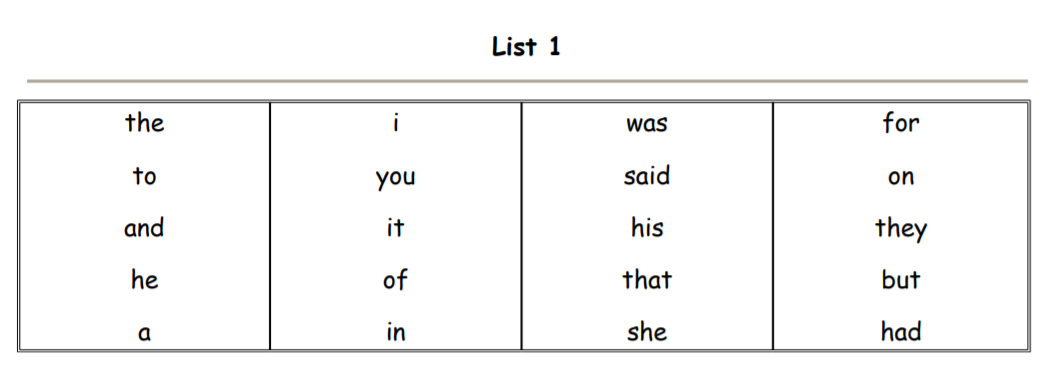 #Senior Infants worksheet 1 Beginning and Ending Sounds Letter ADirections: Say the name of each picture. Fill in the missing letters. 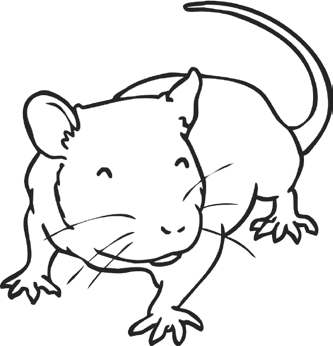 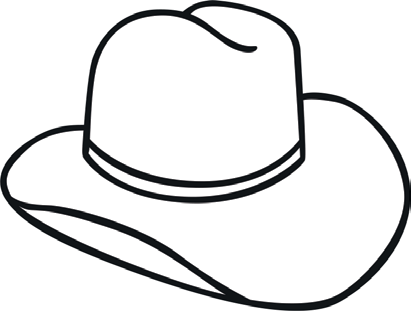 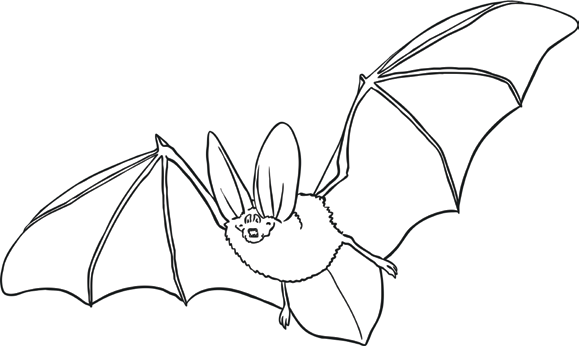 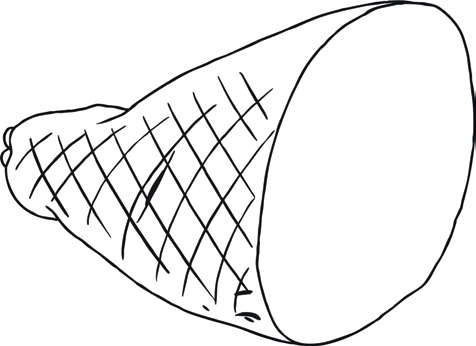 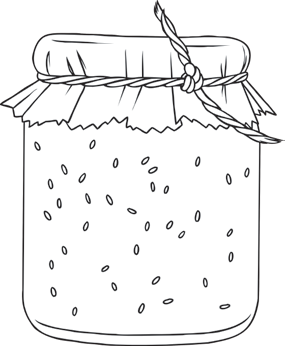 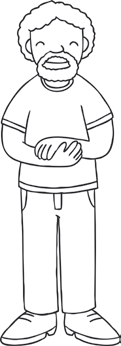 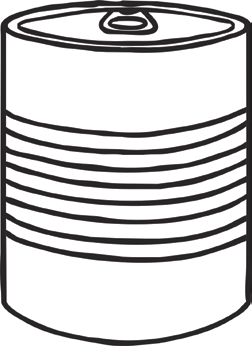 Senior Infants Worksheet 2Say the name of each picture. Fill in the missing letter sounds.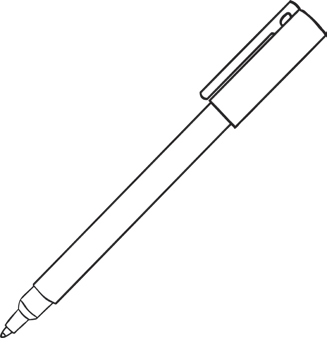 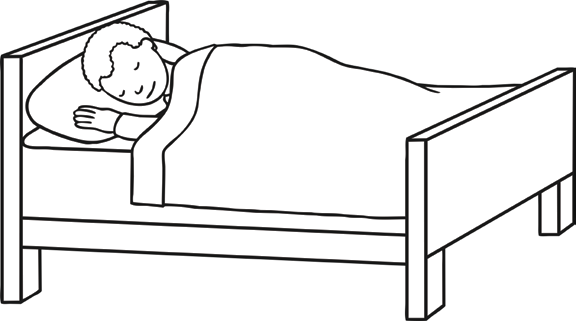 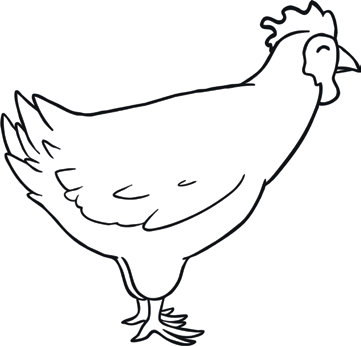 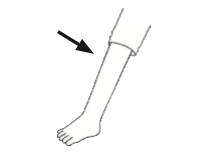 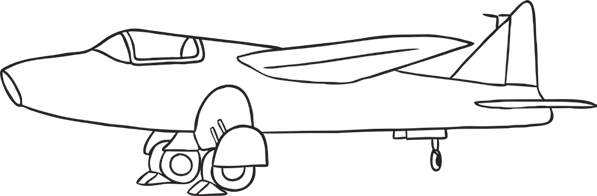 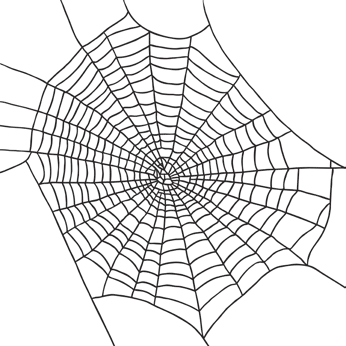 Senior Infants Worksheet 3Say the name of each picture. Fill in the missing letter sounds.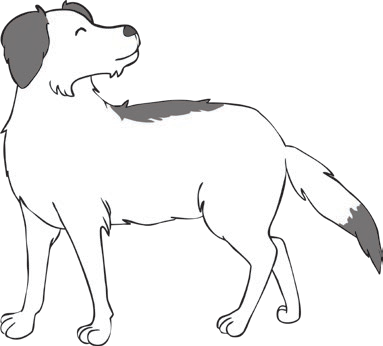 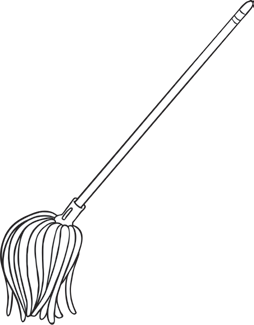 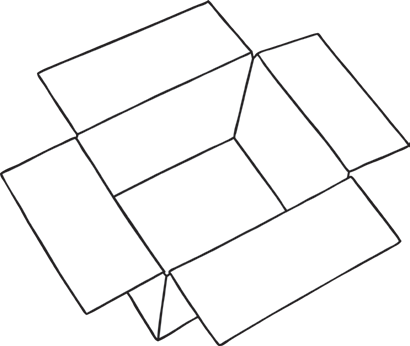 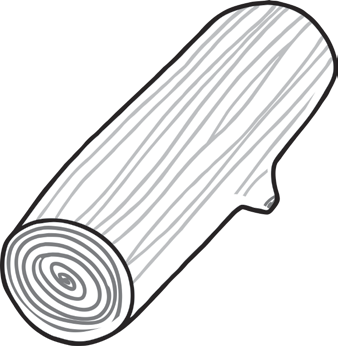 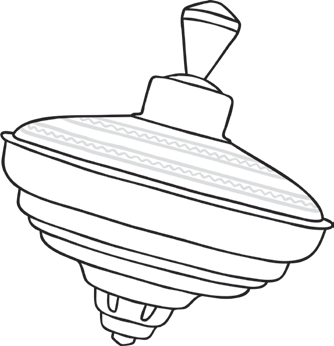 Senior Infants Worksheet 4Say the name of each picture. Fill in the missing letter sounds.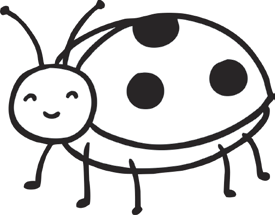 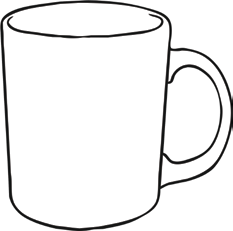 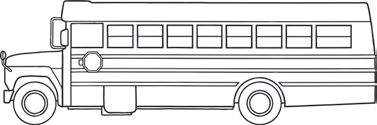 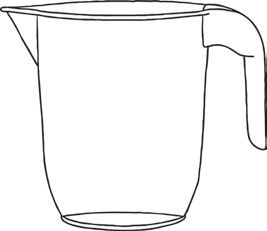 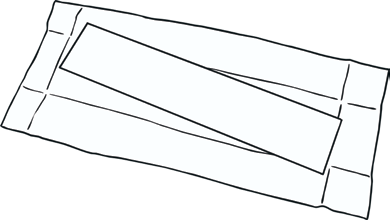 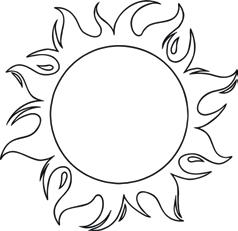 Worksheet 5 Phonics read and draw / read and write activity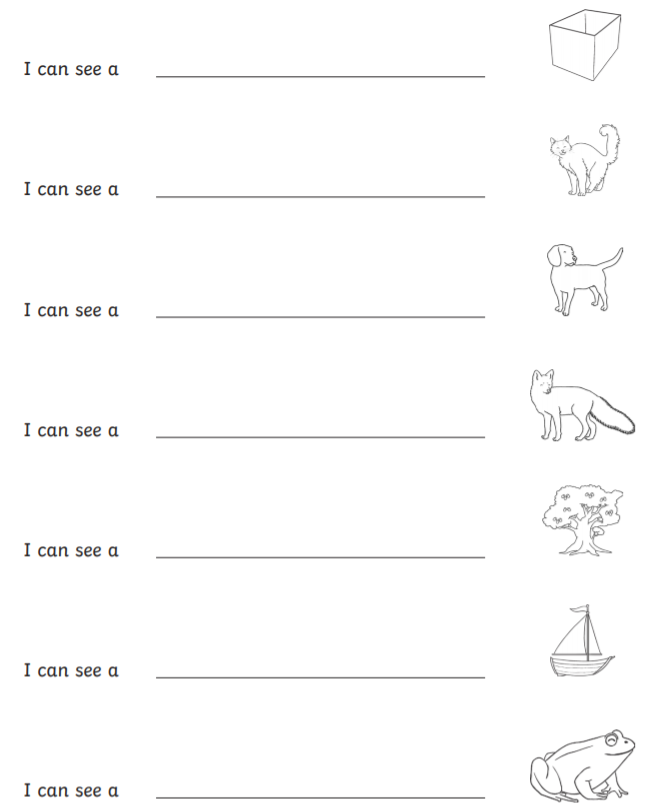 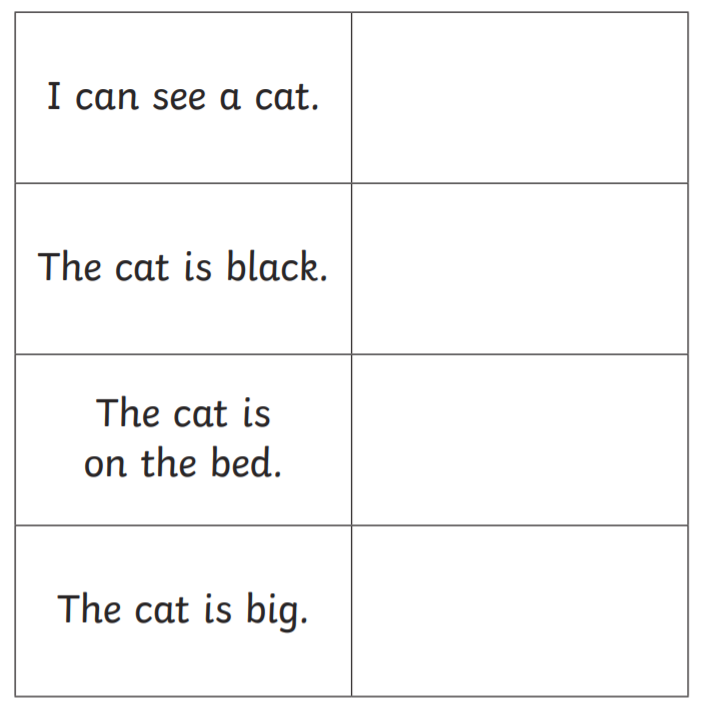 4th Class Worksheet 1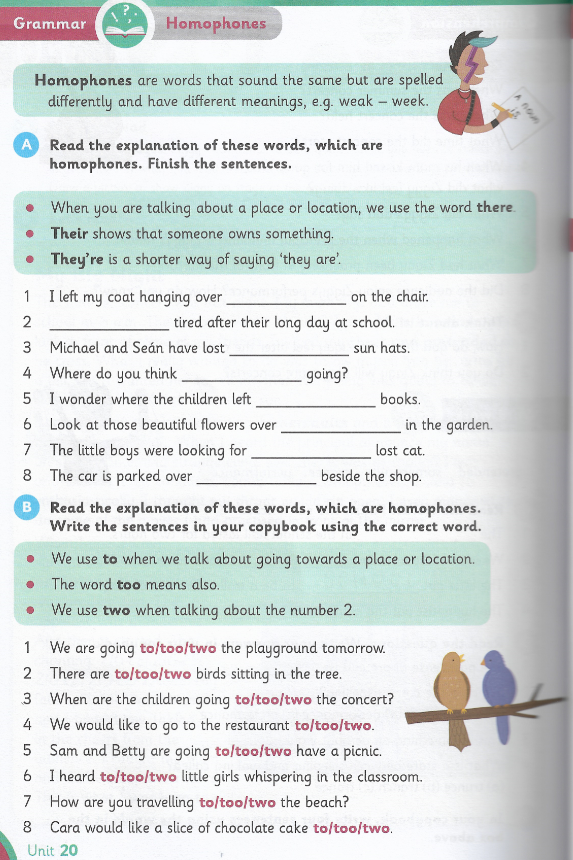 4th Class Comprehension task Bedtime to be decided by children, not parents.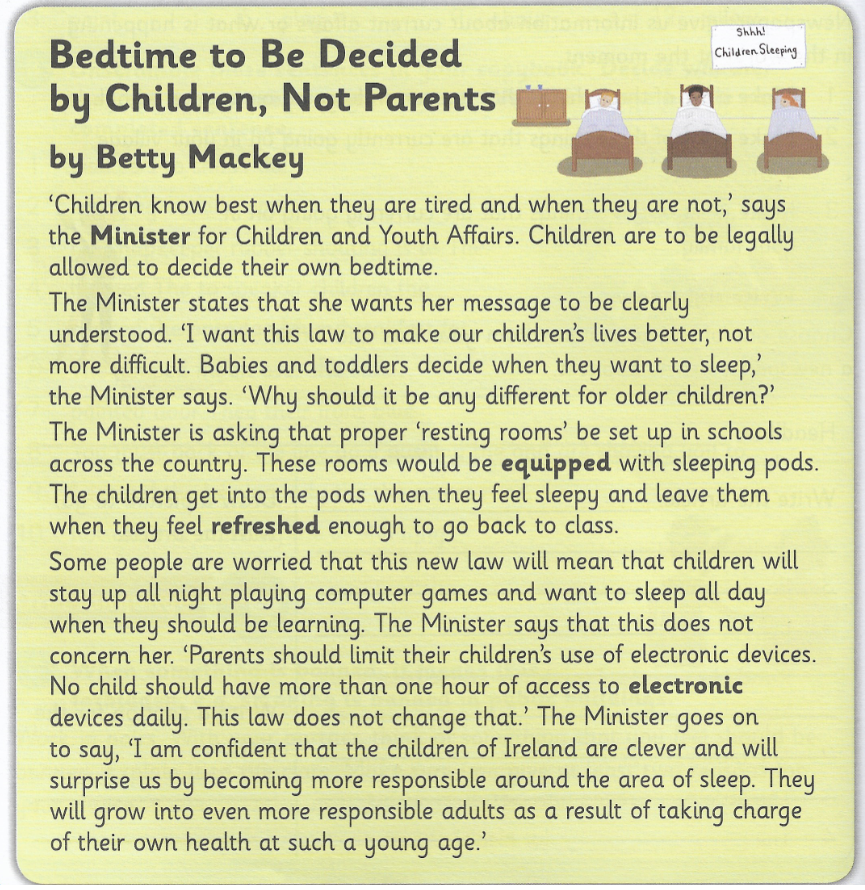 4th Class Comprehension questions Bedtime to be decided by children, not parents.  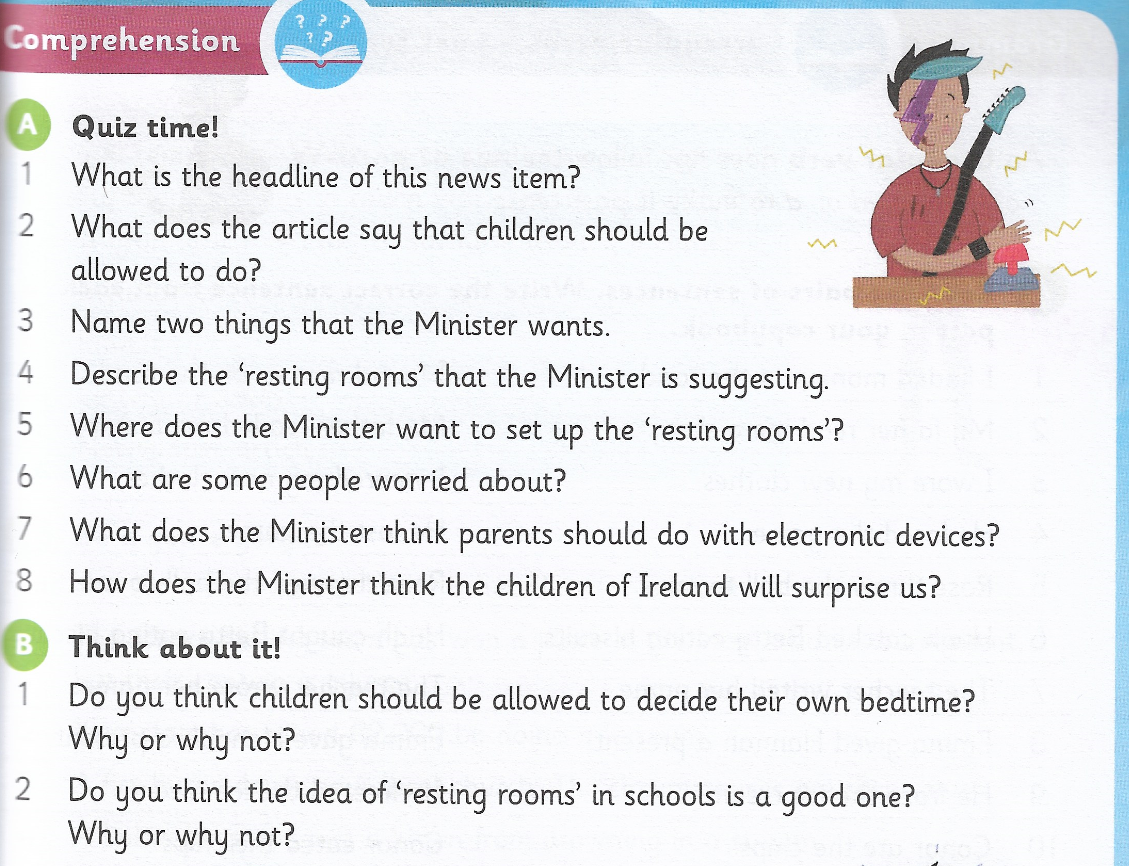 4th Class Synonyms and antonyms worksheet 1 and 2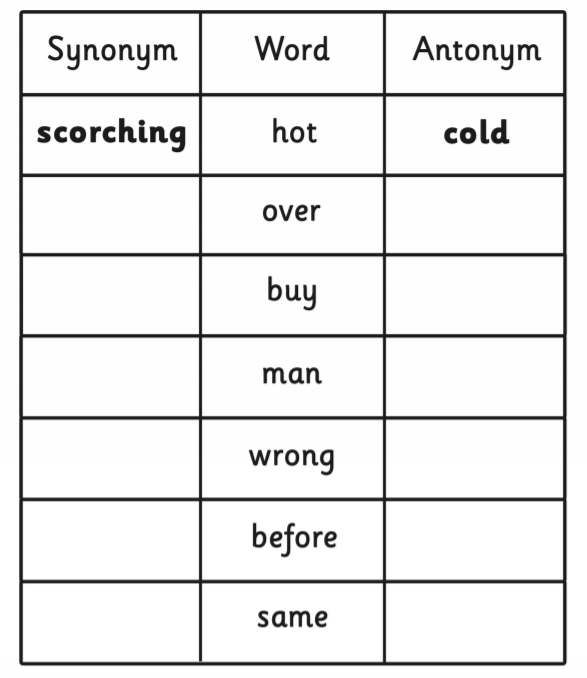 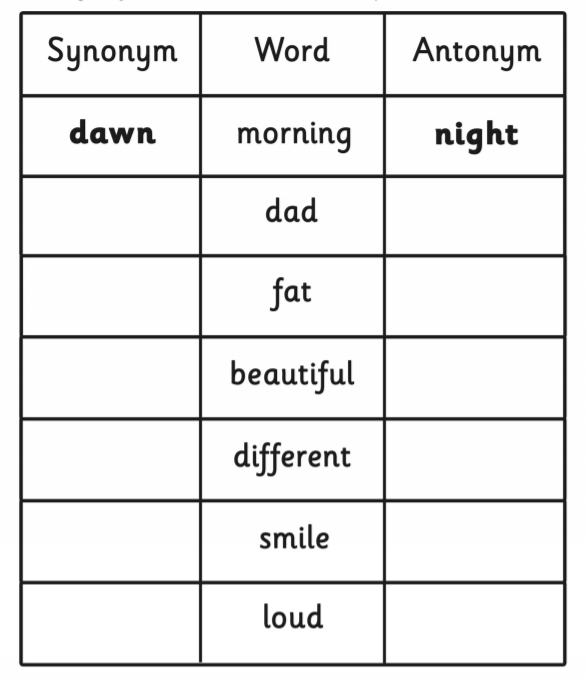 4th Class Twenty English questions worksheet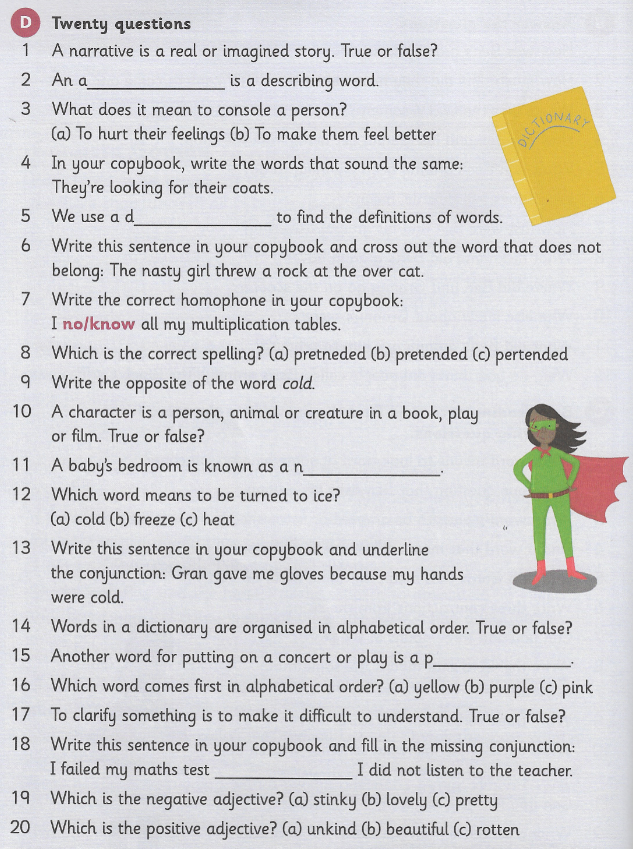 #4th Class Cloze Writing  ‘’Pre-show Jitters’’ 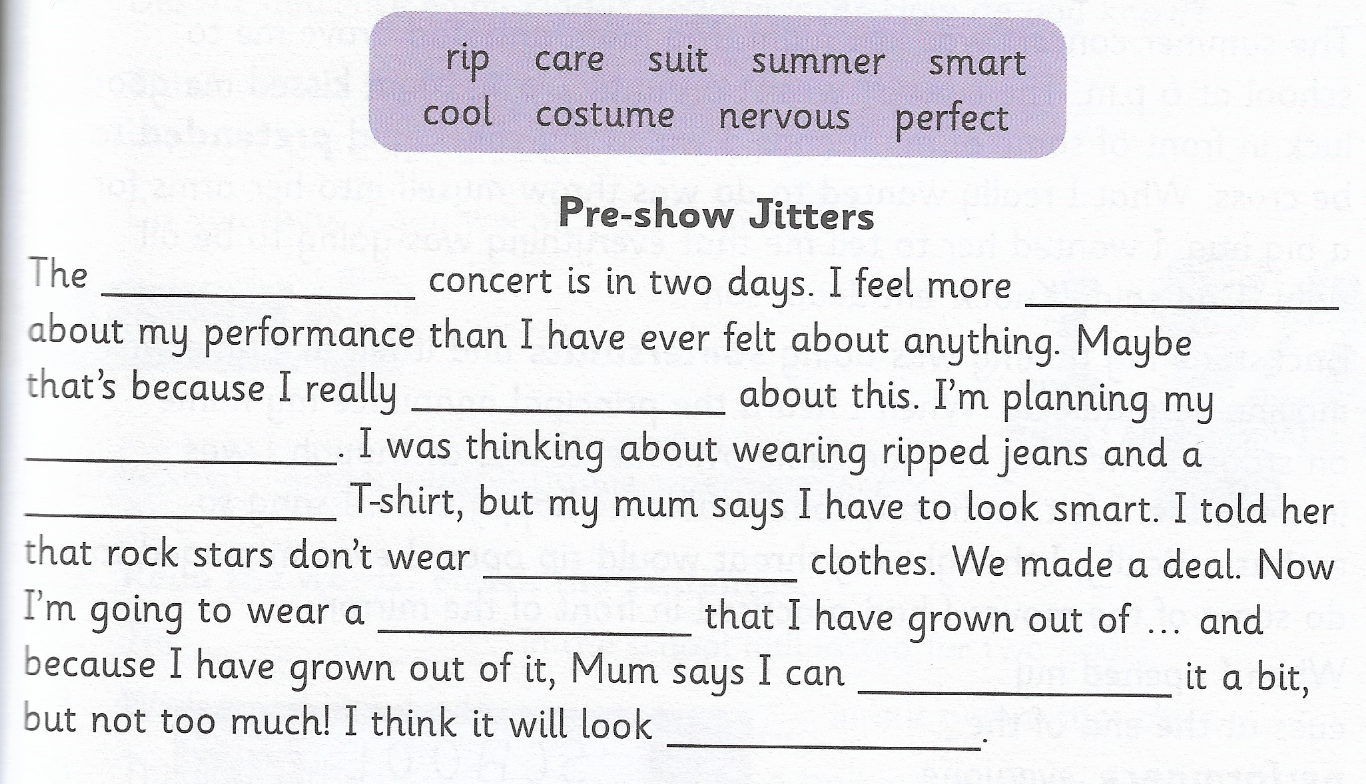 DatesActivity  Dolch Word List Remember: Look, sound, readPut into a silly sentence and a normal sentence each night.  Monday30/03/2020Revise vowel sound ‘a’.  Worksheet 1 (below) ‘’Letter A words’’Copy work: Write a rhyming word and draw the picture for any three pictures shown. Dolch words to learn (Dolch list 1 below) Was, said, his, that sheTuesday31/03/20Revise vowel sound ‘e’.  Worksheet 1 (below) ‘’Letter E words’’Copy work: Write a rhyming word and draw a picture for any three pictures shown. Dolch words to revise (Dolch list 1 below) Was, said, his, that sheWednesday01/04/2020Revise vowel sound ‘o’.  Worksheet 1 (below) ‘’Letter O words’’Copy work: Write a rhyming word and draw a picture for any three pictures shown. Dolch words to learn (Dolch list 1 below) For, on, they, but, hadThursday02/04/2020Revise vowel sound ‘u’.  Worksheet 1 (below) ‘’Letter U words’’Copy work: Write a rhyming word and draw a picture for any three pictures shown. Dolch words to revise (Dolch list 1 below) For, on, they, but, hadFriday 03/04/2020Worksheet 5 Phonics Read and write / Read and draw activity Dolch words revision of all 10 words learned this week  DatesActivity  Additional notesMonday30/03/2020Complete worksheet 1 on homophones (Part A and B).Remember to write full sentences in your English copyRemember how we changed the letters in there, their and they’re to use as clues. Tuesday31/03/20Comprehension and questions: ‘’Bedtime to be decided by children, not parents’’.Remember to write full sentences for your answers. Wednesday01/04/2020Synonyms and antonyms worksheet 1 and 2 Twenty English questions worksheet to answer in English copy. Synonym and antonym worksheet instructions: Look at the word in the middle. Then write a synonym and antonym for that word.Synonyms: words of similar meaningAntonyms: words of opposite meaning Thursday02/04/2020Cloze writing: ‘’Pre-show Jitters’’. Write out in full to fill in the blanks in your English copy. Sell the impossible: Create one ‘wacky’ item to sell to an audience.Remember to include: a name, a detailed description, why I should buy this, a cost price and a drawing. 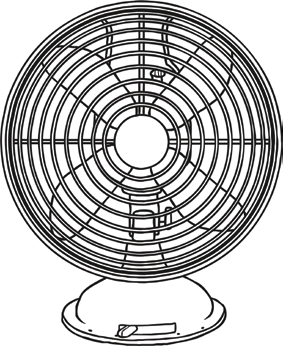 a101010e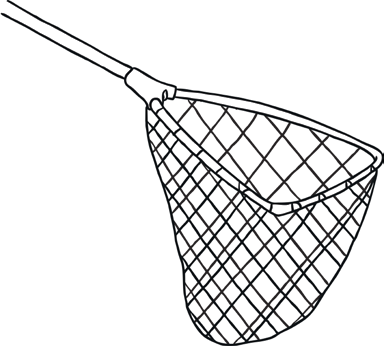 e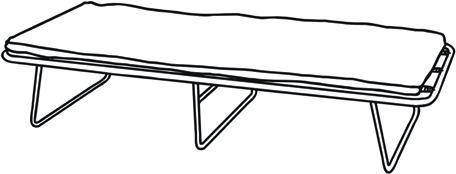 o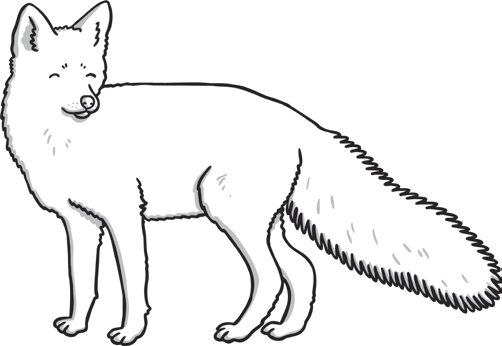 o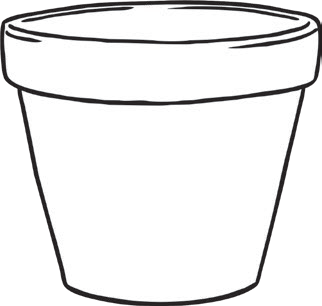 o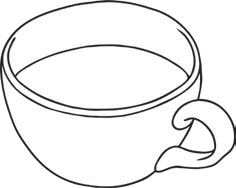 u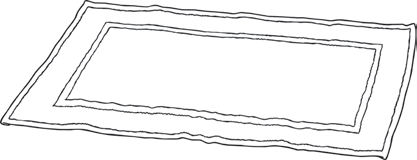 u